Найдите значение выражения: .Выполните действия (все вычисления должны быть записаны в чистовике):.Решите уравнения: А) ;  Б) .Решите задачу (запишите подробное решение с пояснениями):Периметр прямоугольника равен 9 дм 2 см. Длина одной его стороны равна 3 дм 5см. Найдите длину второй стороны.Решите задачу (запишите подробное решение с пояснениями):Из двух городов, расстояние между которыми 600 км выехали одновременно навстречу друг другу два автомобиля и встретились через 4 часа. Один автомобиль ехал со скоростью 70 км/ч. Найди скорость другого автомобиля.Используя данные таблицы, решите задачу (запишите подробное решение с пояснениями):Мама, папа, сын 10 лет и 11 - летняя дочь пошли в театр в среду. Сколько денег они должны заплатить, если решили взять билеты в партер?Сколько рублей заплатит семья, состоящая из двух взрослых и двух 9 - летних детей, если пойдет в театр в воскресенье и купит билеты в амфитеатр?Кто заплатит больше денег, первая семья или вторая? И на сколько рублей?Решите задачу (запишите подробное решение с пояснениями):На двух соседних сторонах прямоугольника построены два квадрата (как показано на рисунке). Периметр получившейся фигуры (фигура выделена жирной линией) равен 80 см. Найдите площадь исходного прямоугольника, если его длина в 4 раза больше ширины.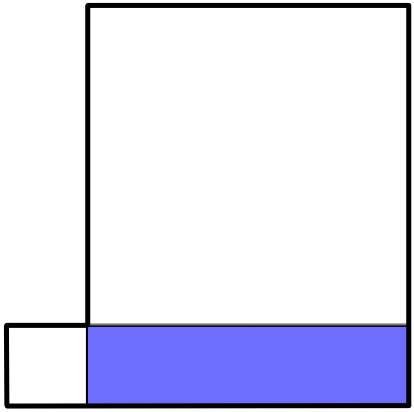 Решите задачу (запишите подробное решение с пояснениями):Доктор Айболит раздал четырём заболевшим зверям 2021 чудодейственную таблетку. Носорог получил на две больше, чем крокодил, бегемот на три больше, чем носорог, а слон — на девять больше, чем бегемот. Сколько таблеток придётся съесть слону?Решите задачу (запишите подробное решение с пояснениями):Коля и Петя отправились на прогулку из деревни до опушки леса. Опушка находится в 12 километрах от деревни. Петя идёт со скоростью 2 км/ч, а Коля – 4 км/ч. Дойдя до опушки, Коля, не задерживаясь, стой же скоростью возвращается обратно. На каком расстоянии от деревни Коля встретит Петю?Места в театреРабочие дниРабочие дниВыходные дниВыходные дниМеста в театреДетский билетВзрослый билетДетский билетВзрослый билетПартер1500 руб.3500 руб.2000 руб.4500 руб.Амфитеатр1200 руб.2000 руб.1700 руб.3200 руб.Балкон500 руб.1000 руб.1000 руб..